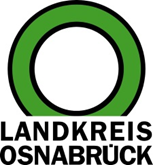 Landkreis Osnabrück	Sprechzeiten:	Der Landkreis im Internet:Am Schölerberg 1	Montag bis Freitag, 8.00 bis 13.00 Uhr.	http://www.lkos.de49082 Osnabrück	Donnerstag auch bis 17.30 Uhr.	Ansonsten nach VereinbarungLandkreis Osnabrück und Mitgliedskommunen beraten über Einsatz von Antigen-SchnelltestsOsnabrück. Die vermehrt auftretenden Mutationen des Coronavirus stellen das Gesundheitswesen derzeit vor große Herausforderungen. Zu den wichtigsten Werkzeugen bei der Bekämpfung gehören Tests. Auch wenn sogenannte Antigen-Schnelltests keine absolute Verlässlichkeit bieten, können sie ein wichtiger Baustein zur Verbreitung des Virus sein. Der Landkreis Osnabrück ist deshalb in Gesprächen mit den kreisangehörigen Kommunen, um Bürgerinnen und Bürger aus dem Kreisgebiet die Schnelltests so schnell wie möglich anbieten zu können.Dabei geht es auch um die Frage, in welchen Kommunen Standorte für Schnelltests eingerichtet werden und welches Einzugsgebiet diese jeweils abdecken sollen. Zielsetzung ist es, ein entsprechendes niederschwelliges Angebot in möglichst geringer und vertretbarer Entfernung anbieten zu können. Auch die Kreispolitik wird an dieser Abstimmung beteiligt.Die Bedeutung der Schnelltests ist dabei unbestritten. Mit ihrer Hilfe können Corona-Infektionen erkannt und damit umgehend Schutzvorkehrungen der Quarantäne und Kontaktverfolgungen eingeleitet werden.Landkreis Osnabrück  Postfach 25 09  49015 OsnabrückDie LandrätinDie LandrätinAn dieRedaktionReferat für Assistenzund Kommunikation-Pressestelle-Datum:	16.2.2021Zimmer-Nr.:	2063Auskunft erteilt:	Henning Müller-DetertDurchwahl:Referat für Assistenzund Kommunikation-Pressestelle-Datum:	16.2.2021Zimmer-Nr.:	2063Auskunft erteilt:	Henning Müller-DetertDurchwahl:Pressemitteilung
Tel.: (05 41) 501-Fax: (05 41) 501-e-mail:20634420mueller-detert@lkos.de